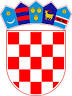          REPUBLIKA HRVATSKAOSJEČKO-BARANJSKA ŽUPANIJA                  OPĆINA ČEPIN           OPĆINSKI NAČELNIKKLASA: 404-01/20-01/1URBROJ: 2158/05-20-3Čepin, 19. listopada 2020.Temeljem članka 28. Zakona o javnoj nabavi („Narodne novine“, broj 120/16.) i članka 46. Statuta Općine Čepin („Službeni glasnik Općine Čepin“, broj 5/20.-pročišćeni tekst), općinski načelnik Općine Čepin, donosiIzmjene i dopune Plana nabave Općine Čepin za 2020. godinuI.U Planu nabave Općine Čepin za 2020. godinu („Službeni glasnik Općine Čepin“, 4/20. i 6/20.) redni broj 126 mijenja se i glasi:	Iza rednog broja 126 dodaje se novi redni broj 127 koji glasi:	Iza rednog broja 127 dodaje se novi redi broj 128 koji glasi:	Iza rednog broja 128 dodaje se novi redni broj 129 koji glasi:	Iza rednog broja 129 dodaje se novi redi broj 130 koji glasi:	Iza rednog broja 130 dodaje se novi redi broj 131 koji glasi:	Iza rednog broja 131 dodaje se novi redi broj 132 koji glasi:Dosadašnji redni brojevi 127, 128 i 129 kao i pripadajući evidencijski brojevi nabave N-120/20, N-121/20 i N-122/20 sada postaju redni brojevi 133, 134 i 135 i pripadajući evidencijski brojevi nabave N-126/20, N-127/20 i N-128/20.II.Ove Izmjene i dopune Plana nabave Općine Čepin za 2020. godinu stupaju na snagu danom donošenja, a objavit će se u „Službenom glasniku Općine Čepin“ i na službenim stranicama Općine Čepin.OPĆINSKI NAČELNIK      															      Dražen Tonkovac126N-119/20Zajedno u zajednici Općine Čepin – Nabava kombi vozila34100000-8188.000,00Postupak jednostavne nabaveNEUGOVORLISTOPADDO ISPORUKEEU PROJEKT127N-120/20Zajedno u zajednici Općine Čepin – Adaptacija prostora za umirovljenike45262700-824.600,00Postupak jednostavne nabaveNENARUDŽBENICAPROSINAC16 MJESECIEU PROJEKT128N-121/20Zajedno u zajednici Općine Čepin – Edukacijsko -komunikacijske radionice 80000000-440.000,00Postupak jednostavne nabaveNENARUDŽBENICAPROSINAC16 MJESECIEU PROJEKT129N-122/20Zajedno u zajednici Općine Čepin – Promo materijal39294100-027.800,00Postupak jednostavne nabaveNENARUDŽBENICAPROSINAC16 MJESECIEU PROJEKT130N-123/20Zajedno u zajednici Općine Čepin – Medijska promocija79342200-522.400,00Postupak jednostavne nabaveNENARUDŽBENICAPROSINAC16 MJESECIEU PROJEKT131N-124/20Zajedno u zajednici Općine Čepin – Vanjski suradnik za promociju79342200-518.400,00Postupak jednostavne nabaveNENARUDŽBENICAPROSINAC16 MJESECIEU PROJEKT132N-125/20Zajedno u zajednici Općine Čepin – Provedba projekta71242000-672.000,00Postupak jednostavne nabaveNENARUDŽBENICASTUDENI17 MJESECIEU PROJEKT